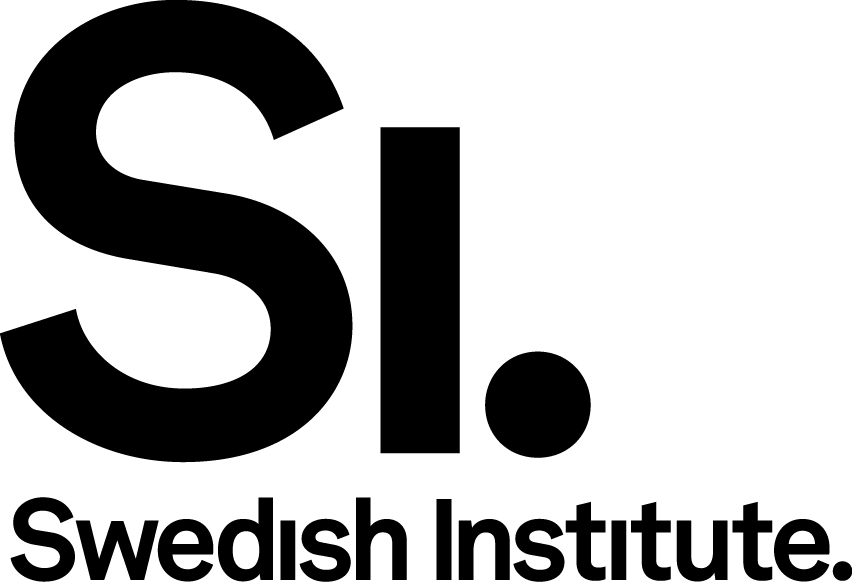 SI Leader Lab – Application form 2020Please fill in the application form and submit it with your CV and a letter of recommendation (preferably using the SI template) through the SI Leader Lab application portal. Kindly note that we do not accept applications submitted by email. More information about the application procedure is available at www.si.se/Leaderlab   Your organisation/network: Name of your organisation/network:       In what thematic area(s) linked to gender equality is your organisation/network active? Please provide a brief description of your organisation/network: Mission and working methods (700 characters maximum):      Impact and outreach in numbers (500 characters maximum):      How many people work in the organisation/network?       How is the organisation/network funded (500 characters maximum)?      What are the most important achievements of your organisation/network in the past year? (500 characters maximum)      
What are some of the main challenges that your organisation/network is facing? (500 characters maximum)?      Your role in the above organisation/network: What is your role (e.g. founder, coordinator…), mandate and main responsibilities in the above organisation/network? (700 characters maximum)      Describe the team you are working with (700 characters maximum):           You as a leader and change maker:Short personal introduction (500 characters maximum):      What inspired you to start working in the field of gender equality (700 characters maximum)?      
Please describe other engagements within the field of gender equality (professional or voluntary basis, current or previous) (1000 characters maximum).      
Describe a project that you have initiated or been central to, and that you are particularly proud of (700 characters maximum). Please state your role or involvement clearly.       Where do you see yourself in three years from now (500 characters maximum)?      How do you think your participation in SI Leader Lab can benefit you and your work for gender equality and in what way can you contribute as a participant in the programme (500 characters maximum)?       
Do you have one or more colleagues also applying to SI Leader Lab 2020? If so, please write their names here:      
Where and how did you get information about the SI Leader Lab?      
Have you previously taken part in any other Swedish Institute programme or activities? If yes, please indicate which one.       Web sources:If available, please feel free to share a maximum of five web sources (websites, blogs, twitter account, etc.) that can give us more information about your organisation and/or other relevant work that you are involved in. The web sources can be in any language:      FIRST NAME:
     LAST NAME:DATE OF BIRTH (YEAR-MONTH-DAY)    -  -   FEMALE           MALE        OTHERCOUNTRY AND CITY OF RESIDENCE: CITIZENSHIP: 
     MOBILE NUMBER:      E-MAIL ADDRESS:        
 Women’s economic participation and opportunities Gender responsive budgeting Women’s political participation and representation Sexual and reproductive health and rights  Equal access to health care  Anti-sexual harassment  Equal access to education  Gender-based violence (including online GBV) Equal access to justice  Women, peace and security  Equality in family law   Shrinking space   Gender and minority rights  LGBTI rights  Gender and urban/rural development Norms and masculinity – work with boys and men Gender and migration  Other:       Gender and climate change 